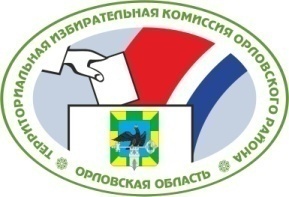 ОРЛОВСКАЯ ОБЛАСТЬТЕРРИТОРИАЛЬНАЯ ИЗБИРАТЕЛЬНАЯ КОМИССИЯОРЛОВСКОГО РАЙОНА                        РЕШЕН И Е                                                             г. ОрёлО формировании участковой избирательной комиссии избирательного участка № 552          Рассмотрев предложения по кандидатурам для назначения в состав участковой избирательной комиссии избирательного участка № 552, в соответствии со статьями 20, 22, 27, 28 Федерального закона от 12 июня 2002 года № 67-ФЗ «Об основных гарантиях избирательных прав и права на участие в референдуме граждан Российской Федерации», статьями 5, 18, 19 Закона Орловской области от 25 декабря 2012 года №  1453-ОЗ «О системе избирательных комиссий в Орловской области»,  территориальная избирательная комиссия Орловского  района РЕШИЛА:1.  Определить численный состав  участковой избирательной комиссии избирательного участка № 552 – 12 - членов с правом  решающего голоса.2.  Сформировать участковую избирательную комиссию избирательного участка № 552 со  сроком  полномочий пять лет (2018-2023 гг.), назначив в ее состав членами с правом решающего голоса:Беляеву Галину Алексеевну, предложенную для назначения Ассоциацией общественных объединений «Общественный союз Орловской области».Воронецкую Лидию Николаевну, предложенную для назначения Территориальным союзом организаций профсоюзов «Федерация профсоюзов Орловской области».Исакова Николая Ивановича, предложенного для назначения Орловским региональным отделением Политической партии ЛДПР - Либерально - демократическая  партия  России.Медведеву Марину Александровну, предложенную для назначения Региональным отделением в Орловской области Всероссийской политической партии «Народная партия России».Полякову Ирину Анатольевну, предложенную для назначения Орловским областным отделением Общероссийской общественной организации «Всероссийское общество охраны природы».Скрипалеву Ольгу Леонидовну, предложенную для назначения Региональным отделением Политической партии Справедливая Россия в Орловской области.Слободина Николая Александровича, предложенного для назначения Орловским районным отделением ОРЛОВСКОГО ОБЛАСТНОГО ОТДЕЛЕНИЯ политической партии "КОММУНИСТИЧЕСКАЯ ПАРТИЯ РОССИЙСКОЙ ФЕДЕРАЦИИ".Фомина Андрея Николаевича, предложенного для назначения Орловской областной общественной организации инвалидов Союз «Чернобыль».Фомину Валентину Федоровну, предложенную для назначения Орловским местным отделением Орловского регионального отделения Всероссийской политической партии "ЕДИНАЯ РОССИЯ".Фомину Ирину Алексеевну, предложенную для назначения Региональным отделением в Орловской области политической партии «Демократическая партия России».Хомутову Наталью Евгеньевну, предложенную для назначения Региональным отделением в Орловской области Всероссийской политической партии «Народный альянс».Щелкину Альбину Владимировну, предложенную для назначения Орловским региональным отделением политической партии «Патриоты России».          3.  Назначить председателем участковой избирательной комиссии избирательного участка № 552   Фомину Валентину Федоровну.               4.  Председателю участковой избирательной комиссии избирательного участка № 552 созвать организационное заседание участковой избирательной комиссии не позднее 7 июня 2018 года.5. Направить настоящее решение в Избирательную комиссию Орловской области и в участковую избирательную комиссию избирательного участка  № 552.6. Опубликовать настоящее решение в Орловской районной газете «Наша жизнь» и разместить его на сайте территориальной избирательной комиссии Орловского  района в информационно-телекоммуникационной сети «Интернет».       6 июня 2018 г.	     № 22/6Председательтерриториальной избирательной комиссии Орловского районаА.С. СтебаковаСекретарьтерриториальной избирательной комиссии Орловского районаИ.Б. Филонова